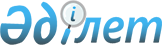 Солтүстік Қазақстан облысы Мамлют ауданы мәслихатының "2022-2024 жылдарға арналған аудандық бюджетті бекіту туралы" 2021 жылғы 24 желтоқсандағы № 15/2 шешіміне өзгерістер мен толықтыру енгізу туралыСолтүстік Қазақстан облысы Мамлют ауданы мәслихатының 2022 жылғы 28 наурыздағы № 20/6 шешімі
      Солтүстік Қазақстан облысы Мамлют ауданының мәслихаты ШЕШТІ:
      1. Солтүстік Қазақстан облысы Мамлют ауданы мәслихатының "2022-2024 жылдарға арналған аудандық бюджетті бекіту туралы" 2021 жылғы 24 желтоқсандағы № 15/2 шешіміне (Нормативтік құқықтық актілерді мемлекеттік тіркеу тізілімінде № 26152 болып тіркелген) келесі өзгерістер мен толықтыру енгізілсін:
      1-тармақ жаңа редакцияда жазылсын:
      "1. 2022-2024 жылдарға арналған аудандық бюджеті осы шешімге тиісінше 1, 2 және 3-қосымшаларға сәйкес, соның ішінде 2022 жылға келесі көлемдерде бекітілсін:
      1) кірістер – 5990621,2 мың теңге:
      салықтық түсімдер – 625950,4 мың теңге;
      салықтық емес түсімдер – 37843,7 мың теңге;
      негізгі капиталды сатудан түсетін түсімдер – 9516 мың теңге;
      трансферттер түсімі – 5317311,1 мың теңге;
      2) шығындар – 6072688,5 мың теңге;
      3) таза бюджеттік кредиттеу – 47590 мың теңге:
      бюджеттік кредиттер – 59729 мың теңге;
      бюджеттік кредиттерді өтеу – 12139 мың теңге;
      4) қаржы активтерімен операциялар бойынша сальдо – 0 мың теңге;
      қаржы активтерін сатып алу – 0 мың теңге;
      мемлекеттің қаржы активтерін сатудан түсетін түсімдер – 0 мың теңге; 
      5) бюджет тапшылығы (профициті) – - 129657,3 мың теңге;
      6) бюджет тапшылығын қаржыландыру (профицитін пайдалану) – 129657,3 мың теңге;
      қарыздар түсімі – 59729 мың теңге;
      қарыздарды өтеу – 16540 мың теңге;
      бюджет қаражатының пайдаланылатын қалдықтары – 86468,3 мың теңге.";
      9-тармақ келесі мазмұндағы 8), 9) тармақшаларымен толықтырылсын:
      "8) 13747 мың теңге - дамытуға нысаналы трансферттер - Бостандық ауылындағы ауылдық клуб ғимаратын реконструкциялау;
      9) 5000 мың теңге - Андреев ауылдық округінің Бостандық ауылындағы балалар және спорт алаңын орнату.";
      12-тармақ жаңа редакцияда жазылсын:
      "12. Мамлют ауданының жергілікті атқарушы органының 2022 жылға арналған резерві 2162 мың теңге сомасында бекітілсін.";
      13-1-тармақ жаңа редакцияда жазылсын:
      "13-1. 2022 жылғы 1 қаңтарға қалыптасқан, бюджет қаражатының бос қалдықтары 5-қосымшаға сәйкес бюджеттік бағдарламалар бойынша шығыстарға 86468,3 мың теңге сомасында бағытталсын.".
      Нұсқалған шешімнің 1, 5-қосымшалары осы шешімнің 1, 2- қосымшаларына сәйкес жаңа редакцияда жазылсын.
      2. Осы шешім 2022 жылғы 1 қаңтардан бастап қолданысқа енгізіледi. 2022 жылға арналған Мамлют аудандық бюджеті 2022 жылғы 1 қаңтарға қалыптасқан, бюджеттік қаражаттың бос қалдықтарын бағыттау
					© 2012. Қазақстан Республикасы Әділет министрлігінің «Қазақстан Республикасының Заңнама және құқықтық ақпарат институты» ШЖҚ РМК
				
      Солтүстік Қазақстан облысы Мамлют ауданымәслихатының хатшысы 

Р. Нұрмұқанова
Солтүстік Қазақстан облысыМамлют ауданы мәслихатының2022 жылғы 28 наурыздағы№ 20/6 шешіміне1-қосымшаСолтүстік Қазақстан облысыМамлют ауданы мәслихатының 2021 жылғы 24 желтоқсандағы№ 15/2 шешіміне 1-қосымша
Санаты
Санаты
Санаты
Санаты
Атауы
Сомасы, мың теңге
Сыныбы
Сыныбы
Сыныбы
Атауы
Сомасы, мың теңге
Кіші сыныбы
Кіші сыныбы
Атауы
Сомасы, мың теңге
1
2
3
3
4
5
1) Кірістер
5990621,2
1
Салықтық түсімдер
625950,4
03
Әлеуметтік салық
317888
1
1
Әлеуметтік салық
317888
04
Меншiкке салынатын салықтар
231083
1
1
Мүлiкке салынатын салықтар
231083
05
Тауарларға, жұмыстарға және қызметтерге салынатын iшкi салықтар
73599,9
2
2
Акциздер
3000
3
3
Табиғи және басқа да ресурстарды пайдаланғаны үшiн түсетiн түсiмдер
58522
4
4
Кәсiпкерлiк және кәсiби қызметтi жүргiзгенi үшiн алынатын алымдар
12077,9
08
Заңдық маңызы бар әрекеттерді жасағаны және (немесе) оған уәкілеттігі бар мемлекеттік органдар немесе лауазымды адамдар құжаттар бергені үшін алынатын міндетті төлемдер
3379,5
1
1
Мемлекеттік баж
3379,5
2
Салықтық емес түсiмдер
37843,7
01
Мемлекеттік меншіктен түсетін кірістер
2184,5
5
5
Мемлекет меншігіндегі мүлікті жалға беруден түсетін кірістер
1821,5
7
7
Мемлекеттік бюджеттен берілген кредиттер бойынша сыйақылар
11
9
9
Мемлекет меншігінен түсетін басқа да кірістер
352
02
Мемлекеттік бюджеттен қаржыландырылатын мемлекеттік мекемелердің тауарларды (жұмыстарды, қызметтерді) өткізуінен түсетін түсімдер
10
1
1
Мемлекеттік бюджеттен қаржыландырылатын мемлекеттік мекемелердің тауарларды (жұмыстарды, қызметтерді) өткізуінен түсетін түсімдер
10
04
Мемлекеттік бюджеттен қаржыландырылатын, сондай-ақ Қазақстан Республикасы Ұлттық Банкінің бюджетінен (шығыстар сметасынан) қамтылатын және қаржыландырылатын мемлекеттік мекемелер салатын айыппұлдар, өсімпұлдар, санкциялар, өндіріп алулар
21
1
1
Мұнай секторы ұйымдарынан және Жәбірленушілерге өтемақы қорына түсетін түсімдерді қоспағанда, мемлекеттік бюджеттен қаржыландырылатын, сондай-ақ Қазақстан Республикасы Ұлттық Банкінің бюджетінен (шығыстар сметасынан) қамтылатын және қаржыландырылатын
мемлекеттік мекемелер салатын айыппұлдар, өсімпұлдар, санкциялар, өндіріп алулар
21
06
Басқа да салықтық емес түсiмдер
35628,2
1
1
Басқа да салықтық емес түсiмдер
35628,2
3
Негізгі капиталды сатудан түсетін түсімдер
9516
03
Жердi және материалдық емес активтердi сату
9516
1
1
Жерді сату
9316
2
2
Материалдық емес активтерді сату 
200
4
Трансферттердің түсімдері
5317311,1
01
Төмен тұрған мемлекеттiк басқару органдарынан трансферттер
4,1
3
3
Аудандық маңызы бар қалалардың, ауылдардың, кенттердің, ауылдық округтардың
бюджеттерінен трансферттер
4,1
02
Мемлекеттiк басқарудың жоғары тұрған органдарынан түсетiн трансферттер
5317307
2
2
Облыстық бюджеттен түсетiн трансферттер
5317307
Функционалдық топ
Функционалдық топ
Функционалдық топ
Функционалдық топ
Атауы
Сомасы, мың теңге
Кіші функция
Кіші функция
Кіші функция
Атауы
Сомасы, мың теңге
Бюджеттік бағдарламалардың әкімшісі
Бюджеттік бағдарламалардың әкімшісі
Атауы
Сомасы, мың теңге
Бағдарлама
1
2
3
4
5
6
2) Шығыстар
6072688,5
01
Жалпы сипаттағы мемлекеттiк көрсетілетін қызметтер
650687,1
01
Мемлекеттiк басқарудың жалпы функцияларын орындайтын өкiлдi, атқарушы және басқа органдар
348614
 112
Аудан (облыстық маңызы бар қала) мәслихатының аппараты
40764,8
001
Аудан (облыстық маңызы бар қала) мәслихатының қызметін қамтамасыз ету жөніндегі қызметтер
40764,8
122 
Аудан (облыстық маңызы бар қала) әкімінің аппараты
307849,2
001
Аудан (облыстық маңызы бар қала) әкімінің қызметін қамтамасыз ету жөніндегі қызметтер
195432,9
003
Мемлекеттік органның күрделі шығыстары
5352
113
Төменгі тұрған бюджеттерге берілетін нысаналы ағымдағы трансферттер
107064,3
02
Қаржылық қызмет
1549,4
459
Ауданның (облыстық маңызы бар қаланың) экономика және қаржы бөлімі
1549,4
003
Салық салу мақсатында мүлікті бағалауды жүргізу
1549,4
09
Жалпы сипаттағы өзге де мемлекеттiк қызметтер
300523,7
459
Ауданның (облыстық маңызы бар қаланың) экономика және қаржы бөлімі
73560,4
001
Ауданның (облыстық маңызы бар қаланың) экономикалық саясаттын қалыптастыру мен дамыту, мемлекеттік жоспарлау, бюджеттік атқару және коммуналдық меншігін басқару саласындағы мемлекеттік саясатты іске асыру жөніндегі қызметтер
73340,4
015
Мемлекеттік органның күрделі шығыстары
220
495 
Ауданның (облыстық маңызы бар қаланың) сәулет, құрылыс, тұрғын үй-коммуналдық шаруашылығы, жолаушылар көлігі және автомобиль жолдары бөлімі
226963,3
001
Жергілікті деңгейде сәулет, құрылыс, тұрғын үй-коммуналдық шаруашылық, жолаушылар көлігі және автомобиль жолдары саласындағы мемлекеттік саясатты іске асыру жөніндегі қызметтер
44521,3
003
Мемлекеттік органның күрделі шығыстары
22000
113
Төменгі тұрған бюджеттерге берілетін нысаналы ағымдағы трансферттер
160442
02
Қорғаныс
22853
01
Әскери мұқтаждар
8057
122 
Аудан (облыстық маңызы бар қала) әкімінің аппараты
8057
005
Жалпыға бірдей әскери міндетті атқару шеңберіндегі іс-шаралар
8057
02
Төтенше жағдайлар жөнiндегi жұмыстарды ұйымдастыру
14796
122
Аудан (облыстық маңызы бар қала) әкімінің аппараты
14796
006
Аудан (облыстық маңызы бар қала) ауқымындағы төтенше жағдайлардың алдын алу және оларды жою
7786
007
Аудандық (қалалық) ауқымдағы дала өрттерінің, сондай-ақ мемлекеттік өртке қарсы қызмет органдары құрылмаған елдi мекендерде өрттердің алдын алу және оларды сөндіру жөніндегі іс-шаралар
7010
03
Қоғамдық тәртіп, қауіпсіздік, құқықтық, сот, қылмыстық-атқару қызметі
334
09
Қоғамдық тәртіп және қауіпсіздік саласындағы басқа да қызметтер
334
495
Ауданның (облыстық маңызы бар қаланың) сәулет, құрылыс, тұрғын үй-коммуналдық шаруашылығы, жолаушылар көлігі және автомобиль жолдары бөлімі
334
019
Елдi мекендерде жол қозғалысы қауiпсiздiгін қамтамасыз ету
334
06
Әлеуметтiк көмек және әлеуметтiк қамсыздандыру
475355,9
01
Әлеуметтiк қамсыздандыру
31097
451
Ауданның (облыстық маңызы бар қаланың) жұмыспен қамту және әлеуметтік
бағдарламалар бөлімі
31097
005
Мемлекеттік атаулы әлеуметтік көмек
30877
057
Атаулы мемлекеттік әлеуметтік көмек алушылар болып табылатын жеке тұлғаларды телевизиялық абоненттiк жалғамалармен қамтамасыз ету
220
02
Әлеуметтiк көмек
390920
 451
Ауданның (облыстық маңызы бар қаланың) жұмыспен қамту және әлеуметтік бағдарламалар бөлімі
390920
002
Жұмыспен қамту бағдарламасы
146644
007
Жергілікті өкілетті органдардың шешімі бойынша мұқтаж азаматтардың жекелеген топтарына әлеуметтік көмек
23428
010
Үйден тәрбиеленіп оқытылатын мүгедек балаларды материалдық қамтамасыз ету
496
014
Мұқтаж азаматтарға үйде әлеуметтік көмек көрсету
111176
017
Оңалтудың жеке бағдарламасына сәйкес мұқтаж мүгедектердi протездік-ортопедиялық көмек, сурдотехникалық құралдар, тифлотехникалық құралдар, санаторий-курорттық емделу, мiндеттi гигиеналық құралдармен қамтамасыз ету, арнаулы жүрiп-тұру құралдары, қозғалуға қиындығы бар бірінші топтағы мүгедектерге жеке көмекшінің және есту бойынша мүгедектерге қолмен көрсететiн тіл маманының қызметтері мен қамтамасыз ету
49706
023
Жұмыспен қамту орталықтарының қызметін қамтамасыз ету
59470
09
Әлеуметтiк көмек және әлеуметтiк қамтамасыз ету салаларындағы өзге де қызметтер
53338,9
451
Ауданның (облыстық маңызы бар қаланың) жұмыспен қамту және әлеуметтік бағдарламалар бөлімі
53338,9
001
Жергілікті деңгейде халық үшін әлеуметтік бағдарламаларды жұмыспен қамтуды қамтамасыз етуді іске асыру саласындағы мемлекеттік саясатты іске асыру жөніндегі қызметтер
53088,9
011
Жәрдемақыларды және басқа да әлеуметтік төлемдерді есептеу, төлеу мен жеткізу бойынша қызметтерге ақы төлеу
250
07
Тұрғын үй-коммуналдық шаруашылық
1385737,8
01
Тұрғын үй шаруашылығы
327526,8
463
Ауданның (облыстық маңызы бар қаланың) жер қатынастары бөлімі
4565
016
Мемлекет мұқтажы үшін жер учаскелерін алу
4565
495
Ауданның (облыстық маңызы бар қаланың) сәулет, құрылыс, тұрғын-үй коммуналдық шаруашылығы, жолаушылар көлігі және автомобиль жолдары бөлімі
322961,8
007
Коммуналдық тұрғын үй қорының тұрғын үйін жобалау және (немесе) салу, реконструкциялау
5961,8
008
Мемлекеттік тұрғын үй қорын сақтауды үйымдастыру
10000
011
Азаматтардың жекелеген санаттарын тұрғын үймен қамтамасыз ету
0
033
Инженерлік-коммуникациялық инфрақұрылымды жобалау, дамыту және (немесе) жайластыру
3000
098
Коммуналдық тұрғын үй қорының тұрғын үйлерін сатып алу
304000
02
Коммуналдық шаруашылық
1058211
495
Ауданның (облыстық маңызы бар қаланың) сәулет, құрылыс, тұрғын-үй коммуналдық шаруашылығы, жолаушылар көлігі және автомобиль жолдары бөлімі
1058211
013
Коммуналдық шаруашылықты дамыту
5000
015
Шағын қалаларды үздіксіз жылумен жабдықтауды қамтамасыз ету
10000
058
Ауылдық елді мекендердегі сумен жабдықтау және су бұру жүйелерін дамыту
1043211
08
Мәдениет, спорт, туризм және ақпараттық кеңістiк
801724,9
01
Мәдениет саласындағы қызмет
61870
819
Ауданның (облыстық маңызы бар қаланың) ішкі саясат, мәдениет, тілдерді дамыту және спорт бөлімі
48123
009
Мәдени-демалыс жұмысын қолдау
48123
495
Ауданның (облыстық маңызы бар қаланың) сәулет, құрылыс, тұрғын үй-коммуналдық шаруашылығы, жолаушылар көлігі және автомобиль жолдары бөлімі
13747
036
Мәдениет объектілерін дамыту
13747
02
Спорт
14873
819 
Ауданның (облыстық маңызы бар қаланың) ішкі саясат, мәдениет, тілдерді дамыту және спорт бөлімі
9873
014
Аудандық (облыстық маңызы бар қалалық) деңгейде спорттық жарыстар өткізу
1360
015
Әртүрлі спорт түрлері бойынша аудан (облыстық маңызы бар қала) құрама командаларының мүшелерін дайындау және олардың облыстық спорт жарыстарына қатысуы
8513
495
Ауданның (облыстық маңызы бар қаланың) сәулет, құрылыс, тұрғын үй-коммуналдық шаруашылығы, жолаушылар көлігі және автомобиль жолдары бөлімі
5000
021
Cпорт объектілерін дамыту
5000
03
Ақпараттық кеңiстiк
84052,3
819
Ауданның (облыстық маңызы бар қаланың) ішкі саясат, мәдениет, тілдерді дамыту және спорт бөлімі
84052,3
005
Мемлекеттік ақпараттық саясат жүргізу жөніндегі қызметтер
11554
007
Аудандық (қалалық) кiтапханалардың жұмыс iстеуi
71735,3
008 
Мемлекеттiк тiлдi және Қазақстан халқының басқа да тiлдерін дамыту
763
09
Мәдениет, спорт, туризм және ақпараттық кеңiстiктi ұйымдастыру жөнiндегi өзге де
қызметтер
640929,6
819
Ауданның (облыстық маңызы бар қаланың) ішкі саясат, мәдениет, тілдерді дамыту және спорт бөлімі
640929,6
001
Ақпаратты, мемлекеттілікті нығайту және азаматтардың әлеуметтік сенімділігін қалыптастыру саласында жергілікті деңгейде мемлекеттік саясатты іске асыру жөніндегі қызметтер
36118,6
004 
Жастар саясаты саласында іс-шараларды іске асыру
7033
032
Ведомстволық бағыныстағы мемлекеттік мекемелер мен ұйымдардың күрделі шығыстары
1068
113
Төменгі тұрған бюджеттерге берілетін нысаналы ағымдағы трансферттер
596710
10
Ауыл, су, орман, балық шаруашылығы, ерекше қорғалатын табиғи аумақтар, қоршаған ортаны және жануарлар дүниесін қорғау, жер қатынастары
100877,4
01
Ауыл шаруашылығы
55802,1
474
Ауданның (облыстық маңызы бар қаланың) ауыл шаруашылығы және ветеринария бөлімі
55802,1
001
Жергілікті деңгейде ауыл шаруашылығы және ветеринария саласындағы мемлекеттік саясатты іске асыру жөніндегі қызметтер
48602,1
113
Төменгі тұрған бюджеттерге берілетін нысаналы ағымдағы трансферттер
7200
06
Жер қатынастары
26760,3
463
Ауданның (облыстық маңызы бар қаланың) жер қатынастары бөлімі
26760,3
001
Аудан (облыстық маңызы бар қала) аумағында жер қатынастарын реттеу саласындағы мемлекеттік саясатты іске асыру жөніндегі қызметтер
26760,3
09
Ауыл, су, орман, балық шаруашылығы, қоршаған ортаны қорғау және жер қатынастары саласындағы басқа да қызметтер
18315
459
Ауданның (облыстық маңызы бар қаланың) экономика және қаржы бөлімі
18315
099
Мамандарға әлеуметтік қолдау көрсету жөніндегі шараларды іске асыру
18315
12
Көлiк және коммуникация
18400
01
Автомобиль көлiгi
18400
495
Ауданның (облыстық маңызы бар қаланың) сәулет, құрылыс, тұрғын үй-коммуналдық шаруашылығы, жолаушылар көлігі және автомобиль жолдары бөлімі
18400
023
Автомобиль жолдарының жұмыс істеуін қамтамасыз ету
13400
045
Аудандық маңызы бар автомобиль жолдарын және елді-мекендердің көшелерін күрделі және орташа жөндеу
5000
13
Басқалар
21600,5
03
Кәсiпкерлiк қызметтi қолдау және бәсекелестікті қорғау
19438,5
469
Ауданның (облыстық маңызы бар қаланың) кәсіпкерлік бөлімі
19438,5
001
Жергілікті деңгейде кәсіпкерлікті дамыту саласындағы мемлекеттік саясатты іске асыру жөніндегі қызметтер
19438,5
09
Басқалар
2162
459
Ауданның (облыстық маңызы бар қаланың) экономика және қаржы бөлімі
2162
012
Ауданның (облыстық маңызы бар қаланың) жергілікті атқарушы органының резерві
2162
14
Борышқа қызмет көрсету
763
01
Борышқа қызмет көрсету
763
459
Ауданның (облыстық маңызы бар қаланың) экономика және қаржы бөлімі
763
021
Жергілікті атқарушы органдардың облыстық бюджеттен қарыздар бойынша сыйақылар мен өзге де төлемдерді төлеу бойынша борышына қызмет көрсету
763
15
Трансферттер
2594354,9
01
Трансферттер
2594354,9
459
Ауданның (облыстық маңызы бар қаланың) экономика және қаржы бөлімі
2594354,9
006
Пайдаланылмаған (толық пайдаланылмаған) нысаналы трансферттерді қайтару
1692,6
024
Заңнаманы өзгертуге байланысты жоғары тұрған бюджеттің шығындарын өтеуге төменгі тұрған бюджеттен ағымдағы нысаналы трансферттер
2338728
038
Субвенциялар
218986
054
Қазақстан Республикасының Ұлттық қорынан берілетін нысаналы трансферт есебінен республикалық бюджеттен бөлінген пайдаланылмаған (түгел пайдаланылмаған) нысаналы трансферттердің сомасын қайтару
34948,3
3) Таза бюджеттік кредиттеу
47590
Бюджеттік кредиттер
59729
10
Ауыл, су, орман, балық шаруашылығы, ерекше қорғалатын табиғи аумақтар, қоршаған ортаны және жануарлар дүниесін қорғау, жер қатынастары
59729
09
Ауыл, су, орман, балық шаруашылығы, қоршаған ортаны қорғау және жер
қатынастары саласындағы басқа да қызметтер
59729
459
Ауданның (облыстық маңызы бар қаланың) экономика және қаржы бөлімі
59729
018
Мамандарды әлеуметтік қолдау шараларын іске асыру үшін бюджеттік кредиттер
59729
Санаты
Санаты
Санаты
Санаты
Атауы
Сома, мың теңге
Сыныбы
Сыныбы
Сыныбы
Атауы
Сома, мың теңге
Кіші сыныбы
Кіші сыныбы
Атауы
Сома, мың теңге
5
Бюджеттік кредиттерді өтеу
12139
01
Бюджеттік кредиттерді өтеу
12139
1
1
Мемлекеттік бюджеттен берілген бюджеттік кредиттерді өтеу
12139
4) Қаржы активтерімен операциялар бойынша сальдо
0
Қаржы активтерін сатып алу
0
Мемлекеттің қаржы активтерін сатудан түсетін түсімдер
0
Санаты
Санаты
Санаты
Санаты
Атауы
Сомасы, мың теңге
Сыныбы
Сыныбы
Сыныбы
Атауы
Сомасы, мың теңге
Кіші сыныбы
Кіші сыныбы
Атауы
Сомасы, мың теңге
1
2
3
3
4
5
5) Бюджет тапшылығы (профициті)
-129657,3
6) Бюджет тапшылығын қаржыландыру (профицитін пайдалану)
129657,3
7
Қарыздар түсімдері
59729
01
Мемлекеттік ішкі қарыздар
59729
2
2
Қарыз алу келісім-шарттары
59729
Функционалдық топ
Функционалдық топ
Функционалдық топ
Функционалдық топ
Атауы
Сомасы, мың теңге
Кіші функция
Кіші функция
Кіші функция
Атауы
Сомасы, мың теңге
Бюджеттік бағдарламалардың әкімшісі
Бюджеттік бағдарламалардың әкімшісі
Атауы
Сомасы, мың теңге
Бағдарлама
Атауы
Сомасы, мың теңге
1
2
3
4
5
6
16
Қарыздарды өтеу
16540
01
Қарыздарды өтеу
16540
 459
Ауданның (облыстық маңызы бар қаланың) экономика және қаржы бөлімі
16540
005
Жергілікті атқарушы органның жоғары тұрған бюджет алдындағы борышын өтеу
12139
022
Жергілікті бюджеттен бөлінген пайдаланылмаған бюджеттік кредиттерді қайтару
4401
Санаты
Санаты
Санаты
Санаты
Атауы
Сомасы, мың теңге
Сыныбы
Сыныбы
Сыныбы
Атауы
Сомасы, мың теңге
Кіші сыныбы
Кіші сыныбы
Атауы
Сомасы, мың теңге
8
Бюджет қаражаттарының пайдаланылатын қалдықтары
86468,3
01
Бюджет қаражаты қалдықтары
86468,3
1
1
Бюджет қаражатының бос қалдықтары
86468,3Солтүстік Қазақстан облысыМамлют ауданы мәслихатының2022 жылғы 28 наурыздағы№ 20/6 шешіміне2-қосымшаСолтүстік Қазақстан облысы Мамлют ауданы мәслихатының2021 жылғы 24 желтоқсандағы № 15/2шешіміне 5-қосымша
Функционалдық топ
Функционалдық топ
Функционалдық топ
Функционалдық топ
Атауы
Сома, мың теңге
Кіші функция
Кіші функция
Кіші функция
Атауы
Сома, мың теңге
Бюджеттік бағдарламалардың әкімшісі
Бюджеттік бағдарламалардың әкімшісі
Атауы
Сома, мың теңге
Бағдарлама
1
2
3
4
5
6
01
Жалпы сипаттағы мемлекеттiк көрсетілетін қызметтер
26968,7
01
Мемлекеттiк басқарудың жалпы функцияларын орындайтын өкiлдi, атқарушы және басқа органдар
13513,7
112 
Аудан (облыстық маңызы бар қала) мәслихатының аппараты
9297,7
001 
Аудан (облыстық маңызы бар қала) мәслихатының қызметін қамтамасыз ету жөніндегі қызметтер
9297,7
122 
Аудан (облыстық маңызы бар қала) әкімінің аппараты
4216
001 
Аудан (облыстық маңызы бар қала) әкімінің қызметін қамтамасыз ету жөніндегі қызметтер
4216
09
Жалпы сипаттағы өзге де мемлекеттiк қызметтер
13455
459 
Ауданның (облыстық маңызы бар қаланың) экономика және қаржы бөлімі
2595
001 
Ауданның (облыстық маңызы бар қаланың) экономикалық саясаттын қалыптастыру мен дамыту, мемлекеттік жоспарлау, бюджеттік атқару және коммуналдық меншігін басқару саласындағы мемлекеттік саясатты іске асыру жөніндегі қызметтер
2595
495 
Ауданның (облыстық маңызы бар қаланың) сәулет, құрылыс, тұрғын үй-коммуналдық шаруашылығы, жолаушылар көлігі және автомобиль жолдары бөлімі
10860
001 
Жергілікті деңгейде сәулет, құрылыс, тұрғын үй-коммуналдық шаруашылық, жолаушылар көлігі және автомобиль жолдары саласындағы мемлекеттік саясатты іске асыру жөніндегі қызметтер
2300
113 
Төменгі тұрған бюджеттерге берілетін нысаналы ағымдағы трансферттер
8560
07
Тұрғын үй-коммуналдық шаруашылық
18461,8
01
Тұрғын үй шаруашылығы
5961,8
495 
Ауданның (облыстық маңызы бар қаланың) сәулет, құрылыс, тұрғын үй-коммуналдық шаруашылығы, жолаушылар көлігі және автомобиль жолдары бөлімі
5961,8
 007
Коммуналдық тұрғын үй қорының тұрғын үйін жобалау және (немесе) салу, реконструкциялау
5961,8
02
Коммуналдық шаруашылық
12500
495
Ауданның (облыстық маңызы бар қаланың) сәулет, құрылыс, тұрғын үй-коммуналдық шаруашылығы, жолаушылар көлігі және автомобиль жолдары бөлімі
12500
058 
Ауылдық елді мекендердегі сумен жабдықтау және су бұру жүйелерін дамыту
12500
15
Трансферттер
36640,9
01
Трансферттер
36640,9
459
Ауданның (облыстық маңызы бар қаланың) экономика және қаржы бөлімі
36640,9
006
Пайдаланылмаған (толық пайдаланылмаған) нысаналы трансферттерді қайтару
1692,6
054
Қазақстан Республикасының Ұлттық қорынан берілетін нысаналы трансферт есебінен республикалық бюджеттен бөлінген пайдаланылмаған (түгел пайдаланылмаған) нысаналы трансферттердің сомасын қайтару
34948,3
16
Қарыздарды өтеу
4401
01
Қарыздарды өтеу
4401
459
Ауданның (облыстық маңызы бар қаланың) экономика және қаржы бөлімі
4401
022
Жергілікті бюджеттен бөлінген пайдаланылмаған бюджеттік кредиттерді қайтару
4401
Жиыны
86472,4